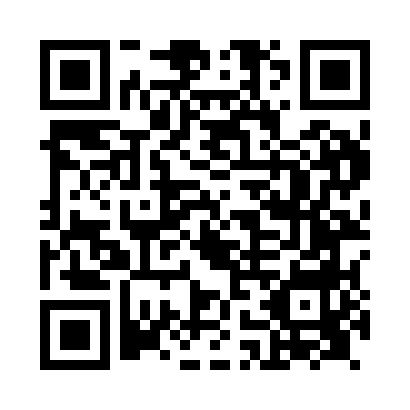 Prayer times for Fulwood, South Yorkshire, UKWed 1 May 2024 - Fri 31 May 2024High Latitude Method: Angle Based RulePrayer Calculation Method: Islamic Society of North AmericaAsar Calculation Method: HanafiPrayer times provided by https://www.salahtimes.comDateDayFajrSunriseDhuhrAsrMaghribIsha1Wed3:255:311:036:138:3610:432Thu3:215:291:036:148:3810:473Fri3:185:271:036:158:4010:504Sat3:155:251:036:168:4210:535Sun3:135:231:036:178:4310:536Mon3:125:211:036:188:4510:547Tue3:115:201:036:198:4710:558Wed3:105:181:036:208:4910:569Thu3:095:161:036:218:5010:5710Fri3:095:141:036:228:5210:5811Sat3:085:121:036:238:5410:5812Sun3:075:111:036:248:5510:5913Mon3:065:091:036:258:5711:0014Tue3:055:071:036:268:5911:0115Wed3:045:061:036:279:0011:0216Thu3:045:041:036:289:0211:0217Fri3:035:031:036:299:0411:0318Sat3:025:011:036:309:0511:0419Sun3:015:001:036:319:0711:0520Mon3:014:581:036:329:0811:0621Tue3:004:571:036:329:1011:0622Wed2:594:551:036:339:1111:0723Thu2:594:541:036:349:1311:0824Fri2:584:531:036:359:1411:0925Sat2:584:521:036:369:1511:1026Sun2:574:501:036:379:1711:1027Mon2:574:491:036:379:1811:1128Tue2:564:481:046:389:2011:1229Wed2:564:471:046:399:2111:1230Thu2:554:461:046:409:2211:1331Fri2:554:451:046:409:2311:14